PRIRODA I DRUŠTVO- PETAK- 20.3.2020.Poštovani roditelji, molim Vas da učenici u šetnji prirodom imenuju proljetnice i na njima ponove dijelove biljke:  list, stabljika, cvijet. Na taj način će ponoviti gradivo život biljke a ujedno i obilježiti prvi dan proljeća koji je sutra.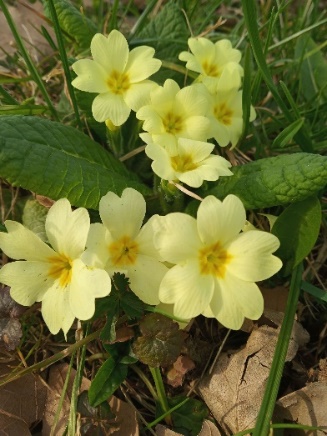 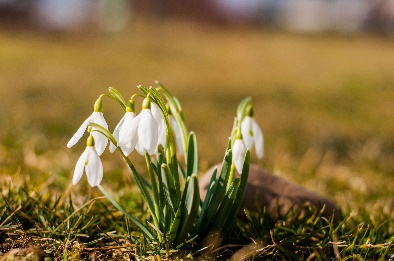 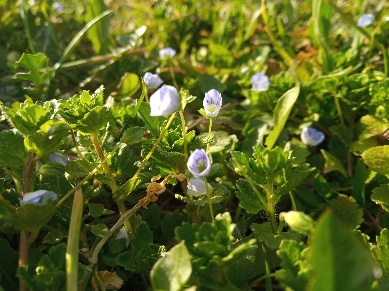             JAGLAC                                  VISIBABA                          POTOČNICA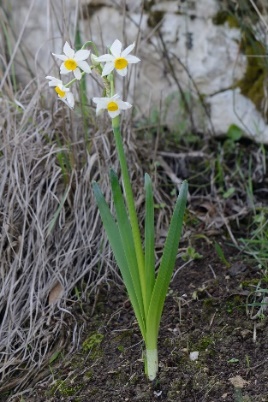 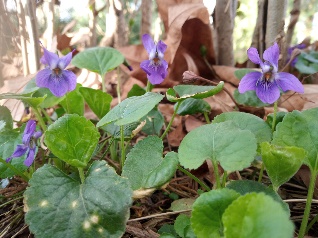 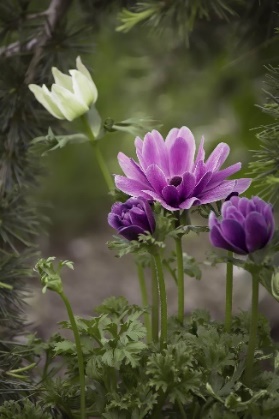       SUNOVRAT                   LJUBIČICA                         ŠUMARICA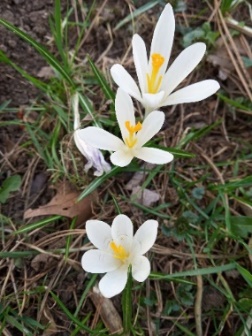 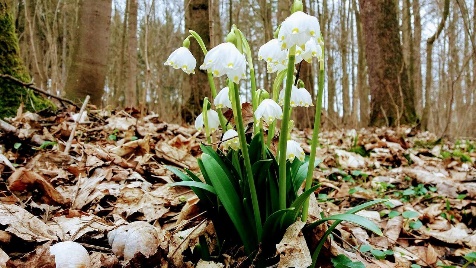        ŠAFRAN                                   ZVONČIĆFotografije preuzete s internet stranice: http://www.essenceofcroatia.com/hr/blog/340-10-najpoznatijih-vjesnika-proljeca